FULL D’INSCRIPCIÓ (FITXA DE SALUT)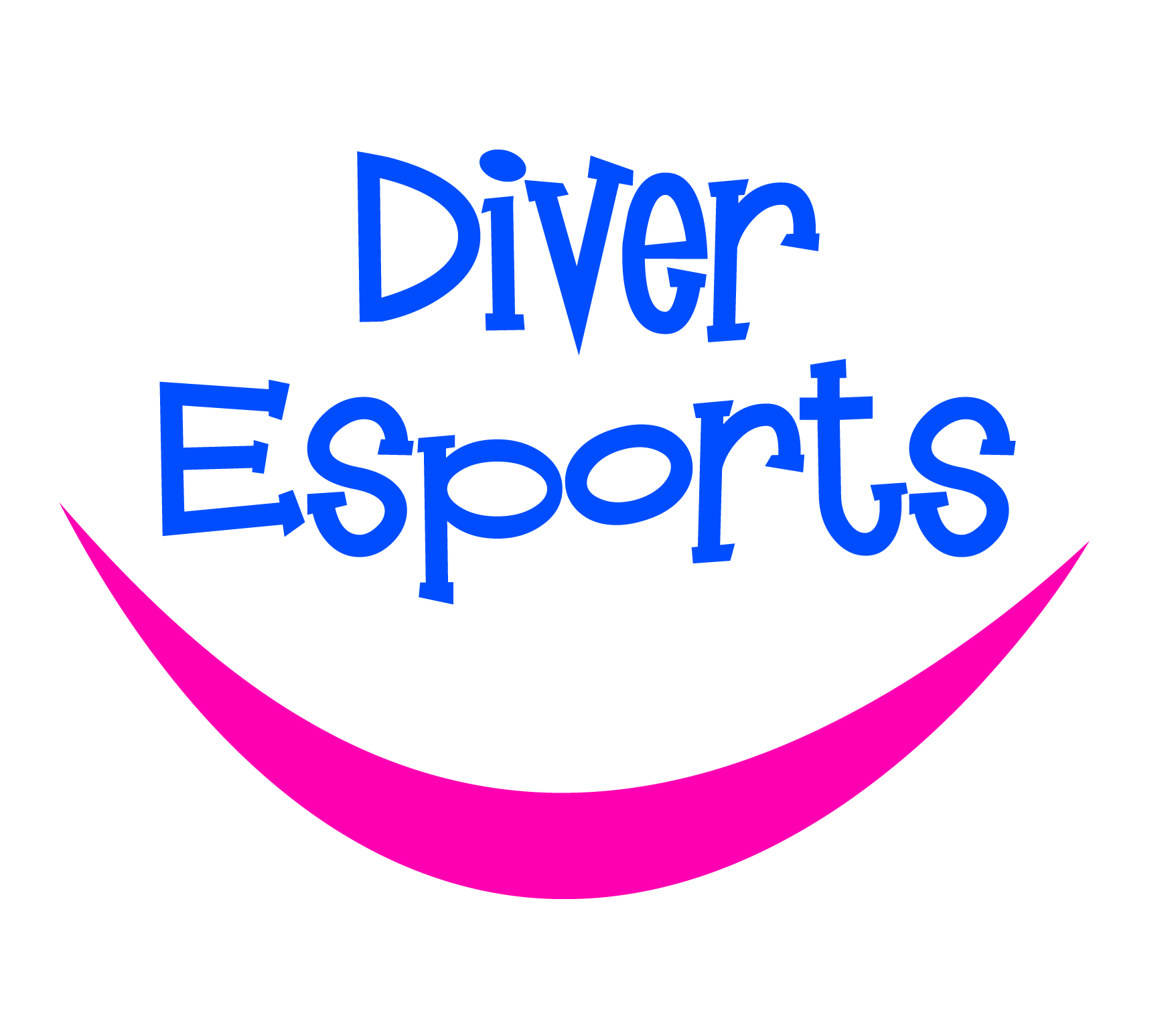 HISTORIA CLÍNICAPateix alguna malaltia (asma, bronquitis, epilèpsia, diabetes,...)?_____________________________________________________________________________________________________________________________________________________________________________________________________________________OBSERVACIONS_____________________________________________________________________________________________________________________________________________________________________________________________________________________Té problemes amb la vista o la oïda? _____ Quins? _____________________________Té alguna disminució (psíquica, física, sensorial)?_____ Quina? ___________________Té algun problema de mobilitat? ____ Quin? __________________________________En cas d’afecció lleu (mal de cap, febre,...) 	SI	NO	autoritzo al monitor responsable, en aquell moment, a que li administri la medicació oportuna.Faig extensiva aquesta autorització a les decisions medico-quirúrgiques que fos necessari adoptar en cas d’extrema urgència, sota la direcció facultativa adequada. Firma del pare, mare o tutor________________, ______ de ________ del 2018NOTA: Ha de constar qualsevol malaltia o al·lèrgia diagnosticada medicament fins al moment.Les dades mediques son confidencials i només hi tindran accés els monitors responsables.Tots els asmàtics han de portar SEMPRE els inhaladors i comunicar-ho als seus monitors. MEDICACIÓMEDICACIÓMEDICACIÓPren medicines?SINOQuines?Dosis: Quines?Dosis: Quines?Dosis: Segueix algun tractament?SINOQuin?Quin?Quin?Segueix algun regim especial?SINOQuin?Quin?Quin?AL·LERGIESAL·LERGIESAL·LERGIESEs al·lèrgic a aliments?SINOQuins?Quins?Quins?Es al·lèrgic a medicines?SINOQuines?Quines?Quines?Es al·lèrgic a picades?SINOQuines?Quines?Quines?Es fatiga fàcilment?SINO